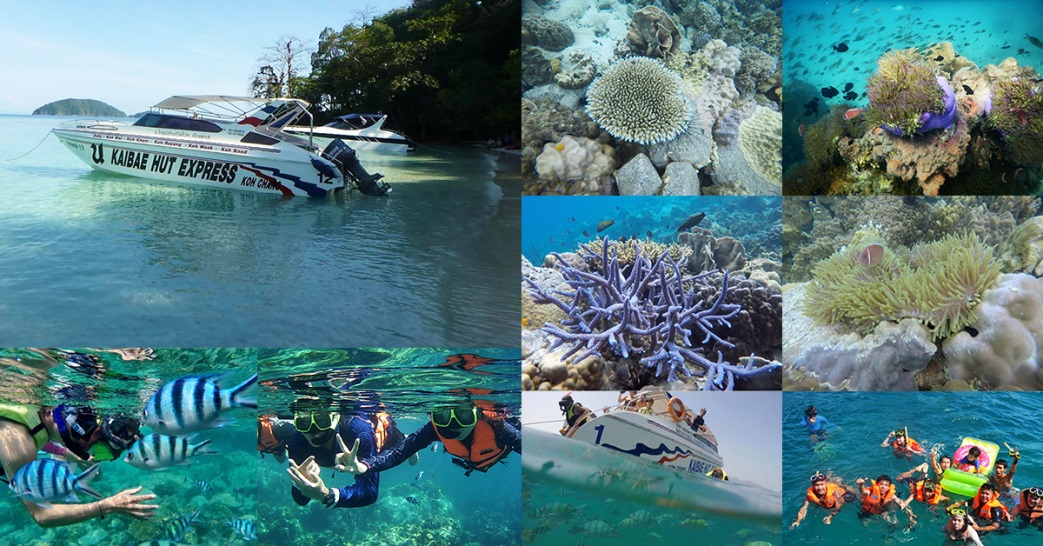 Koh Chang Package 2 Days 1 Night 5,200.-Baht / Per person (Min. 2 Persons)DAY 106.30 a.m.  Depart from the resort Bangkok office by van.12.00 a.m.  Arrive at Koh Chang Resort & Spa Get welcome drink & check in Have lunch at the sunset seaside restaurant.02.30 p.m.  Take a trip to Klongplu Waterfall Evening dinnerDAY 207.00 a.m.  Breakfast09.00 a.m.  Sightseeing and skin dive at Koh Yuak.12.00 a.m.  Have lunch and get ready for departure.01.15 p.m.  Departure from  the resort.                                                                                                                                                 About 07.30 p.m.  Arrive at your hotel in Bangkok and farewell.The Package Included :Transfer round trip: Bangkok - Resort - BangkokWelcome drink1 Night accommodation (twin sharing) +4 Meals2 ActivitiesExclusions:Optional tours or excursions not mentioned in the programOther meals not mentioned in the programPersonal expensesServices change 3.5% pay by credit cardsAddition :Upgrade to deluxe with Jacuzzi type : 550 baht will be added.For The Squid Cashing (07.00 PM.-10.00 PM.) Only 390 Bath/Person (includes equipment + grill + water).* PACKAGE PROGRAME IS SUBJECTED TO CHANGE WITHOUT PRIOR NOTICE *